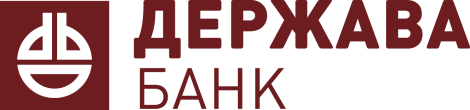 Акционеру АКБ «Держава» ПАО(по списку)Сообщение о проведении внеочередного Общего собрания акционеровАКБ «Держава» ПАОг. Москва									                 «15» мая 2018 годаСообщаем Вам, что 04 июня 2018 года по адресу: город Москва, Большой Саввинский переулок, дом 2, строение 9, состоится внеочередное Общее собрание акционеров «Акционерного коммерческого банка «Держава» публичное акционерное общество».Форма проведения собрания: собрание (совместное присутствие).Время начала собрания: 11 часов 00 минут.Время начала регистрации акционеров по месту проведения собрания: 10 часов 00 минут.Дата, на которую определяются (фиксируются) лица, имеющие право на участие в собрании:                14 мая 2018 года.Категории (типы) акций, владельцы которых имеют право голоса по всем вопросам повестки дня собрания: акции обыкновенные именные.В повестку дня включен следующий вопрос:Вопрос: О выплате (объявлении) дивидендов по результатам первого квартала 2018 финансового года.С материалами к проведению внеочередного собрания акционеры вправе ознакомиться в помещении АКБ «Держава» ПАО по адресу: город Москва, Большой Саввинский переулок, дом 2, строение 9, в период с 15 мая 2018 года до 03 июня 2018 года с 10 часов 00 минут до 18 часов 00 минут, а также 04 июня 2018 года во время проведения внеочередного Общего собрания акционеров АКБ «Держава» ПАО. Председатель Совета директоровАКБ «Держава» ПАО				____________________                                       С.Л. Ентц